Авиаприборы   321 гр.Тахометр ТЭ-40МЭлектрический тахометр ТЭ-40М предназначен для измерения; частоты вращения главного вала турбогенератора ТГ-16. В комплект тахометра входят датчик ДТ-1М и указатель ТЭ-40М. Указатель установлен на вертикальной панели пульта левого пилота, а датчик — на турбогенераторе ТГ-16. Указатель имеет две шкалы. Внутренняя шкала оцифрована от 0 до 12 000 об/мин, внешняя шкала — от 15 000 до 40 000 об/мин через 3000 об/мин, цена деления 500 об/мин. Устройство, принцип работы и предполетный осмотр тахометра ТЭ-40М аналогичны тахометру ИТЭ-2. Отличие состоит в том, что в тахометре ИТЭ-2 роль демпфера выполняют зубчатые передачи, а в тахометре ТЭ-40М демпфирование подвижной системы осуществляется на взаимодействии магнитного поля вихревых токов с магнитным полем второго магнитного узла, за счет чего подвижная система получает тормозной момент. Кроме того, допустимые колебания стрелки в диапазоне 3000—6000 об/мин составляют ±400 об/мин.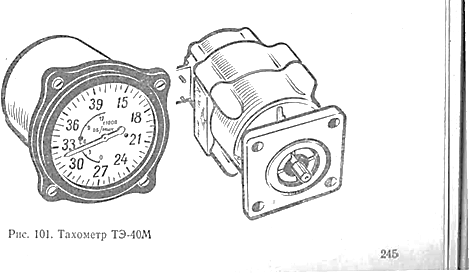 